10.04.2020р.ГР.О-4 предмет «Основи зеленого будівництва»Професійна кваліфікація: озеленювач 3-го розрядуУрок № 107 : Загальна характеристика багаторічників.Запишіть конспект:Багаторічники для дачі, квітучі все літо, послужать яскравим акцентом в будь квіткової композиції. Познайомимося з найбільш популярними.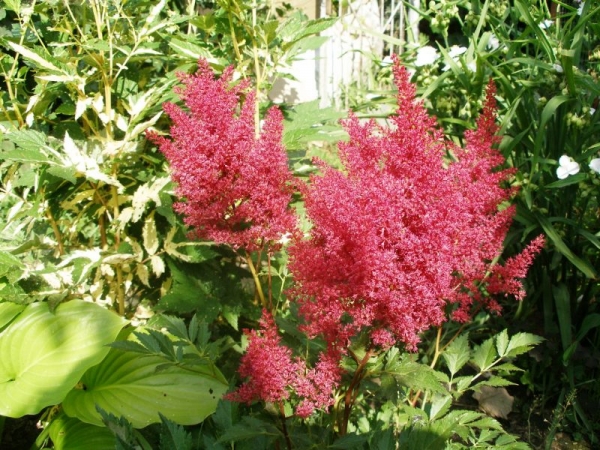 Астильба – цвіте тривалий час. Період цвітіння залежить від виду. Астильба китайська цвіте з червня по серпень.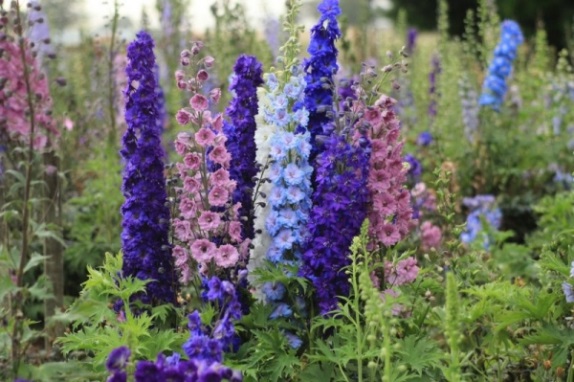 Дельфініум – цвітіння починається в червні і триває близько місяця. Повторне цвітіння починається в серпні, якщо видалити квітконоси до дозрівання насіння. Деякі сорти цвітуть з липня по вересень. Завжди можна вибрати сорти, що зацвітають в різний час і створити клумбу, декоративну все літо.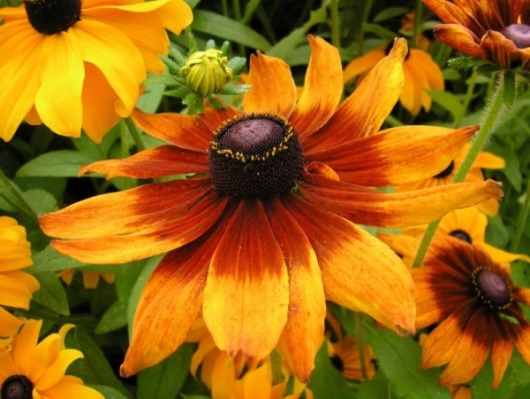 Рудбекія – зацвітає в червні. На сонці квіти більш яскраві та щільні. Декоративна весь літній період.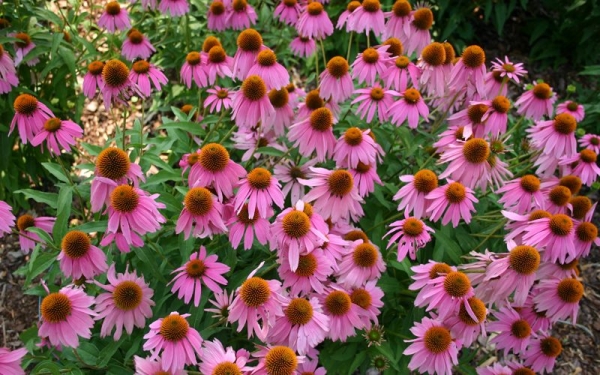 Ехінацея – декоративна і лікарська рослина. Цвіте з червня до середини жовтня, якщо тепла осінь цьому сприяє.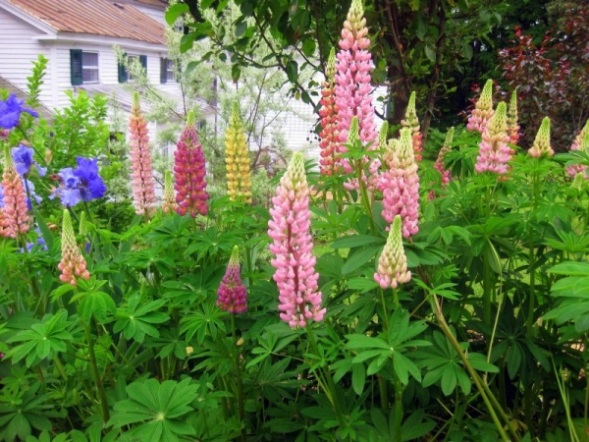 Люпин. Цвітіння триває весь літній період. Для цього потрібно видаляти сухі суцвіття до дозрівання насіння.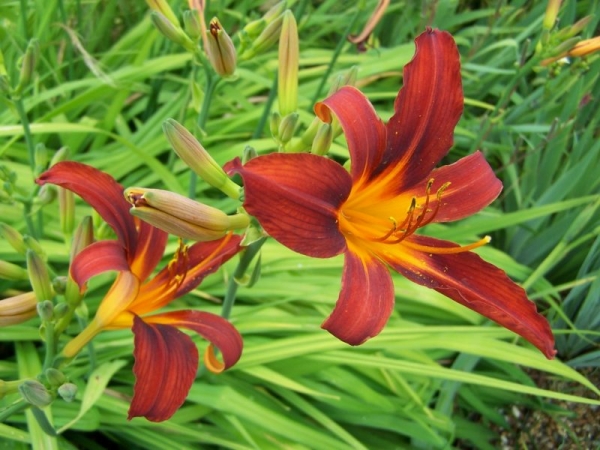 Лілейник – квітковий бутон у нього розпускається зранку і до вечора вже в’яне. Поруч зацвітає наступний квітка. Щоб цвітіння не припинялося, обов’язково потрібно обрізати всохлі квіти.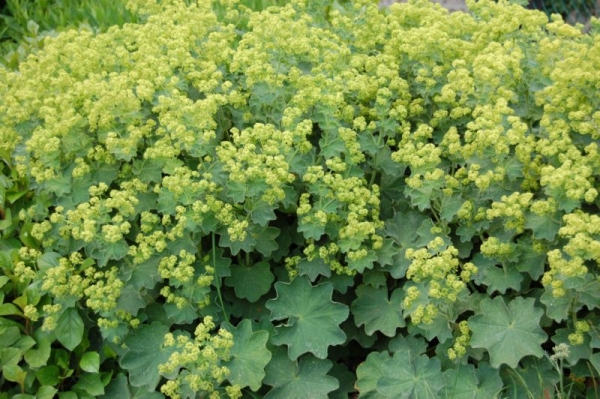 Манжетка м’яка – цвіте мереживними квітами, які утворюють суцвіття, схожі на ажурне хмара.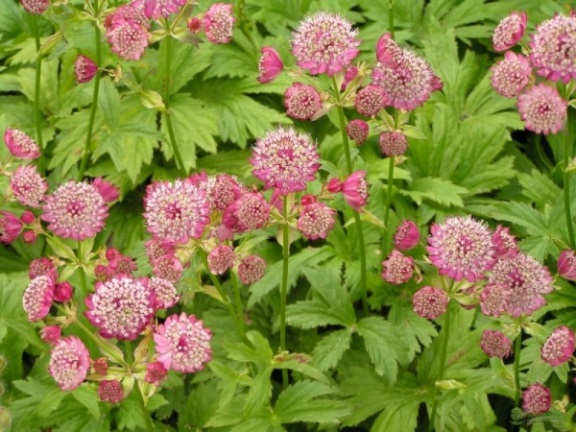 Астранція. У народі називають Звездовка. Утворює квіточки, схожі на зірочки. Вони зацвітають одночасно і утворюють суцільний квітковий килим. Цвітіння триває всі літні місяці.Література: Бунін В.А. « Квітникарство( практикум)»- Львів.»Вища школа» 2007Жоголева В.Г. «Квіти». К. «Урожай» 2012